UN NUOVO BANDO PER IL SOSTEGNO ALLA FRAGILITÀ E ALLA MARGINALITÀ
Dopo un'attenta analisi dei bisogni del territorio e in considerazione delle numerose richieste di contributo pervenute in ambito sociale, la Fondazione lancia un nuovo bando per il sotegno alla fragilità e alla marginalità, il 2018/5, con uno stanziamento complessivo di 50.000,00 euro, grazie ai fondi territoriali messi a disposizione da Fondazione Cariplo. Continua a leggere...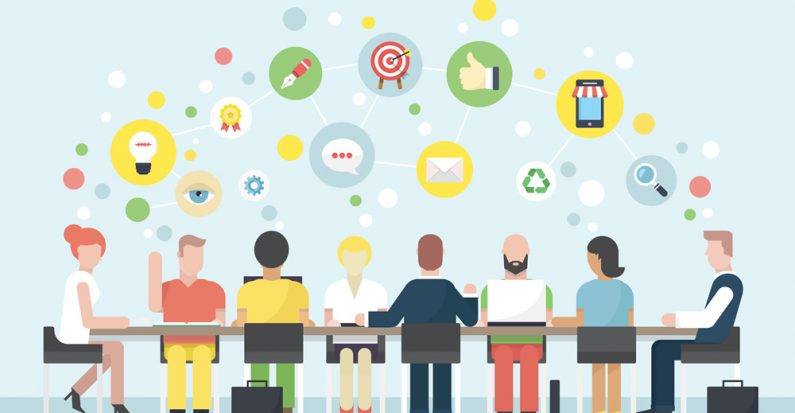 CERCHIAMO VOLONTARI!Fondazione Ticino Olona è alla ricerca di persone che si dedichino alla Comunità. Siamo un ente non profit presente sul territorio che supporta le comunità del castanese, abbiatense, magentino e legnanese. Per avere maggiori informazioni e scaricare il modulo volontari, visita la pagina www.fondazioneticinoolona.it/cerchiamo-volontari/ 
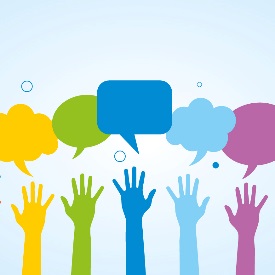 CHIUSURA ESTIVAL'ufficio di segreteria della Fondazione resterà chiuso per le vacanze estive da lunedì 6 agosto a venerdì 24 agosto. L'attività riprenderà regolarmente lunedì 27 agosto. Per qualsiasi necessità, è possibile inviare un'e-mail all'indirizzo info@fondazioneticinoolona.it: risponderemo al rientro.
Buone ferie a tutti!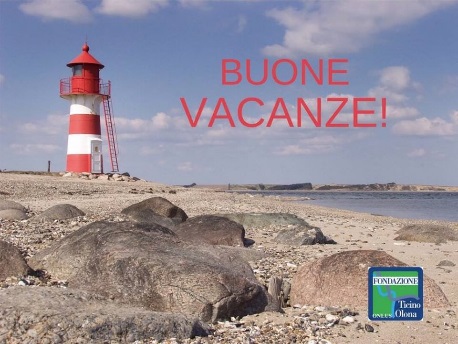 